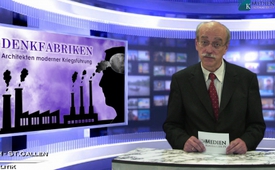 Denkfabriken – Architekten moderner Kriegsführung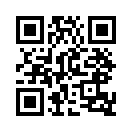 Der Begriff „Denkfabrik“ kommt nicht etwa aus der Industrie und hat auch nichts mit der realen Produktion von Sachwerten zu tun. „Denkfabriken“ haben einen militärischen Hintergrund und spielen in der modernen Kriegsführung eine wichtige Rolle. Abgeleitet wurde der Begriff vom englischen...Der Begriff „Denkfabrik“ kommt nicht 
etwa aus der Industrie und hat auch 
nichts mit der realen Produktion 
von Sachwerten zu tun.
„Denkfabriken“ haben einen
militärischen Hintergrund
und spielen in der modernen 
Kriegsführung eine wichtige Rolle. 
Abgeleitet  wurde der Begriff
vom  englischen  „think  tank“.
Damit bezeichnete man im Zweiten
Weltkrieg  einen  abhörsicheren Ort, 
einen sogenannten „tank“, 
an dem zivile und  militärische
Experten an militärischen Strategien
arbeiteten. Daher der englische Begriff 
„think“, was auf Deutsch denken heißt.  
Nach  dem  Zweiten Weltkrieg 
entwickelte sich der Begriff „think tank“  
als Bezeichnung für politische 
Beratungsinstitutionen bis hin zu 
Forschungsinstituten oder Stiftungen 
wie z.B. der deutschen 
Konrad-Adenauer-Stiftung.  
Die 2012 erschienene 
Filmdokumentation „Kriegsversprechen  II“
gibt  Einblick  in  die  Planspiele
einflussreicher  US-Denkfabriken.
Sie  gelten  als  die  „Architekten“
amerikanischer  Militäroperationen
wie  z.B.  des  Irak-Kriegs, 
sie entwerfen geostrategische Szenarien,
um die weltweite Kontrolle
über die Rohstoffversorgung zu
erlangen,
und sie nutzen Politiker sowie
Massenmedien zur Beeinflussung
der Völker, damit diese die militärischen  
Eingriffe hinnehmen oder sogar fordern.

Da stellt sich nun die Frage, ob
die aktuellen Ereignisse in der Ukraine
nicht auch Produkt einer sogenannten
„Denkfabrik“ sind!

Schauen Sie dazu doch unseren Kurzfilm
„Ukraine: Klarheit im Vorhof der Hölle“ an.
Sie finden diesen unter dem
eingeblendeten Link:
www.kla.tv/3792

In Anbetracht der Existenz von 
sogenannten Denkfabriken kann nicht  
oft  genug darüber  gesprochen  und
aufgeklärt  werden,  wie sich unsere 
derzeitige Weltsituation darstellt 
und entwickelt.
Im Hinblick auf die Geschehnisse 
in der Ukraine, sowie der Ziele und
Vorgehensweise der sogenannten 
Denkfabriken, gibt es keinen Grund
anzunehmen, dass die USA
im Verbund mit der NATO
ihr  Kriegstreiben  vor  den
Grenzen  Russlands  beenden  würden.  
Ist  uns  bewusst, was das heißt? 
Über kurz  oder  lang  kann  der
Krieg  dann  unversehens
auch vor unserer Tür stehen.
Wenn wir überhaupt noch
eine Chance haben wollen, das zu
verhindern,  dann  ist  es
durch Aufklärung: Indem
jeder,  der  diese  Sendung sieht,
diese Information 
weiterverbreitet.von vg.Quellen:https://de.wikipedia.org/wiki/Denkfabrik
https://www.youtube.com/watch?v=oOGM4jP5a78Das könnte Sie auch interessieren:#Ukraine - www.kla.tv/Ukraine

#UkraineKonflikt - Aktuelle Ereignisse in der Ukraine - www.kla.tv/UkraineKonfliktKla.TV – Die anderen Nachrichten ... frei – unabhängig – unzensiert ...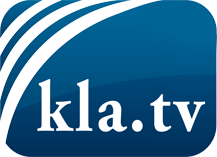 was die Medien nicht verschweigen sollten ...wenig Gehörtes vom Volk, für das Volk ...tägliche News ab 19:45 Uhr auf www.kla.tvDranbleiben lohnt sich!Kostenloses Abonnement mit wöchentlichen News per E-Mail erhalten Sie unter: www.kla.tv/aboSicherheitshinweis:Gegenstimmen werden leider immer weiter zensiert und unterdrückt. Solange wir nicht gemäß den Interessen und Ideologien der Systempresse berichten, müssen wir jederzeit damit rechnen, dass Vorwände gesucht werden, um Kla.TV zu sperren oder zu schaden.Vernetzen Sie sich darum heute noch internetunabhängig!
Klicken Sie hier: www.kla.tv/vernetzungLizenz:    Creative Commons-Lizenz mit Namensnennung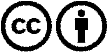 Verbreitung und Wiederaufbereitung ist mit Namensnennung erwünscht! Das Material darf jedoch nicht aus dem Kontext gerissen präsentiert werden. Mit öffentlichen Geldern (GEZ, Serafe, GIS, ...) finanzierte Institutionen ist die Verwendung ohne Rückfrage untersagt. Verstöße können strafrechtlich verfolgt werden.